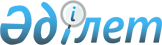 Мемлекеттiк әлеуметтiк сақтандыру қорынан төленетiн әлеуметтiк төлемдердiң мөлшерiн 2019 жылғы 1 қаңтардан бастап арттыру туралыҚазақстан Республикасы Үкіметінің 2018 жылғы 7 желтоқсандағы № 811 қаулысы.
      Ескерту. 01.01.2019 бастап қолданысқа енгізіледі – осы қаулының 2-тармағымен.
      Баспасөз релизі
      "Міндетті әлеуметтік сақтандыру туралы" 2003 жылғы 25 сәуірдегі Қазақстан Республикасы Заңының 8-1-бабының 4) тармақшасына сәйкес Қазақстан Республикасының Үкіметі ҚАУЛЫ ЕТЕДІ:
      1. 2019 жылғы 1 қаңтарға дейін Мемлекеттiк әлеуметтiк сақтандыру қорынан еңбек ету қабілетінен айырылу және асыраушысынан айырылу жағдайларына тағайындалған әлеуметтiк төлемдердiң мөлшерiн 2019 жылғы 1 қаңтардан бастап алатын әлеуметтік төлемдердің мөлшерінен бес пайызға арттыру жүргізілсін.
      2. Осы қаулы 2019 жылғы 1 қаңтардан бастап қолданысқа енгiзiледi және ресми жариялануға тиіс.
					© 2012. Қазақстан Республикасы Әділет министрлігінің «Қазақстан Республикасының Заңнама және құқықтық ақпарат институты» ШЖҚ РМК
				
      Қазақстан Республикасының
Премьер-Министрі 

Б. Сағынтаев
